ПРОЕКТ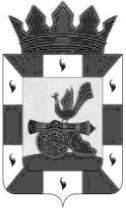 АДМИНИСТРАЦИЯ МУНИЦИПАЛЬНОГО ОБРАЗОВАНИЯ «СМОЛЕНСКИЙ РАЙОН» СМОЛЕНСКОЙ ОБЛАСТИПОСТАНОВЛЕНИЕот __________     № ___Об утверждении Устава муниципального бюджетного учреждения «Районный дом культуры» муниципального образования «Смоленский район» Смоленской области в новой редакции         На основании федерального закона от 10.07.1992г. № 3266-1 «Об образовании», федерального закона от 08.05.2010 г. № 83-ФЗ «О внесении изменений в отдельные законодательные акты Российской Федерации в связи с совершенствованием правового положения государственных (муниципальных) учреждений» и руководствуясь статьей 27.2 Устава муниципального образования «Смоленский район» Смоленской области.АДМИНИСТРАЦИЯ МУНИЦИПАЛЬНОГО ОБРАЗОВАНИЯ «СМОЛЕНСКИЙ РАЙОН» СМОЛЕНСКОЙ ОБЛАСТИ ПОСТАНОВЛЯЕТ:Утвердить Устав муниципального бюджетного учреждения культуры клубного типа «Районный дом культуры» муниципального образования «Смоленский район» Смоленской области в новой редакции.Постановление Администрации муниципального образования «Смоленский район» Смоленской области от 09.08.11 № 1880 признать утратившим силу.Уполномочить директора муниципального бюджетного учреждения культуры клубного типа  «Районный дом культуры» муниципального образования «Смоленский район» Смоленской области  (И.Е. Свиренкова) на осуществление действий, связанных государственной регистрацией изменений вносимых в учредительные документы.Контроль за исполнением настоящего Постановления возложить на председателя комитета по культуре Администрации муниципального образования «Смоленский район» Смоленской области (В.А. Пирожков).         Исполняющий полномочия Главы муниципального образования«Смоленский район» Смоленской области                                Т.А. Романцева